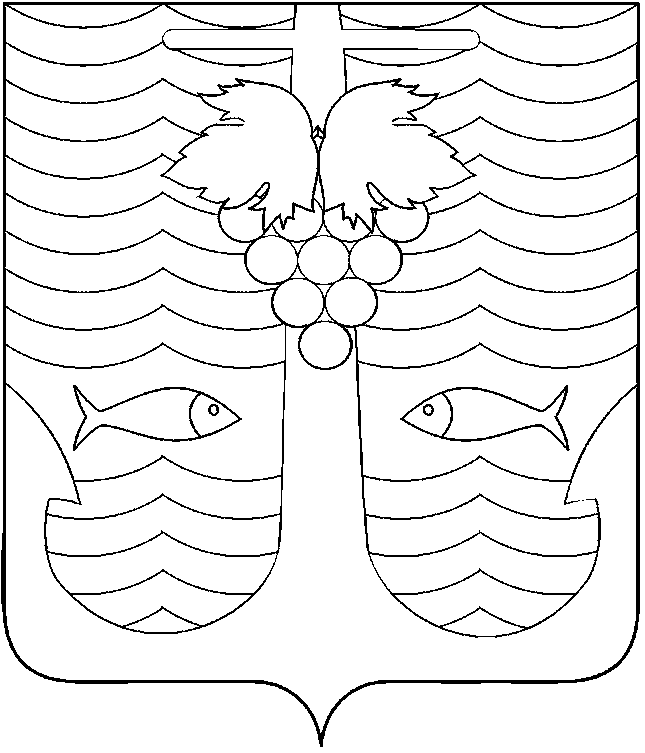 АДМИНИСТРАЦИЯ  ТЕМРЮКСКОГО ГОРОДСКОГО ПОСЕЛЕНИЯТЕМРЮКСКОГО РАЙОНАПОСТАНОВЛЕНИЕот 17.07.2017                                                                                            № 863                                                            город Темрюк                     О предоставлении субсидий субъектам малого предпринимательства Темрюкского городского поселения Темрюкского района в 2017 году	В целях реализации муниципальной программы Темрюкского городского поселения Темрюкского района «Поддержка малого и среднего предпринимательства», утвержденной постановлением администрации Темрюкского городского поселения Темрюкского района от 31 октября 2016 года № 1363 (с изменениями), в соответствии с Порядком предоставления субсидий субъектам малого и среднего предпринимательства Темрюкского городского поселения Темрюкского района, утвержденного постановлением администрации Темрюкского городского поселения Темрюкского района от 29 декабря 2012 года № 1314 (с изменениями), на основании протокола № 1 заседания конкурсной комиссии администрации Темрюкского городского поселения Темрюкского района от 6 июля 2017 года, п о с т а н о в л я ю:1. Предоставить субсидию из бюджета Темрюкского городского поселения Темрюкского района в сумме 20800 (двадцать тысяч восемьсот) рублей индивидуальному предпринимателю Недочитайленко Светлана Николаевна.2. Ведущему специалисту (по организационным вопросам и взаимодействию со средствами массовой информации (СМИ)) Е.С.Игнатенко  разместить на официальном сайте администрации Темрюкского городского поселения Темрюкского района в информационно-телекоммуникационной сети «Интернет».3. Контроль за выполнением настоящего постановления возложить на заместителя главы Темрюкского городского поселения Темрюкского района  А.В.Румянцеву.4. Постановление вступает в силу со дня подписания.Глава Темрюкского городского поселенияТемрюкского района                                                                               А.Д.Войтов